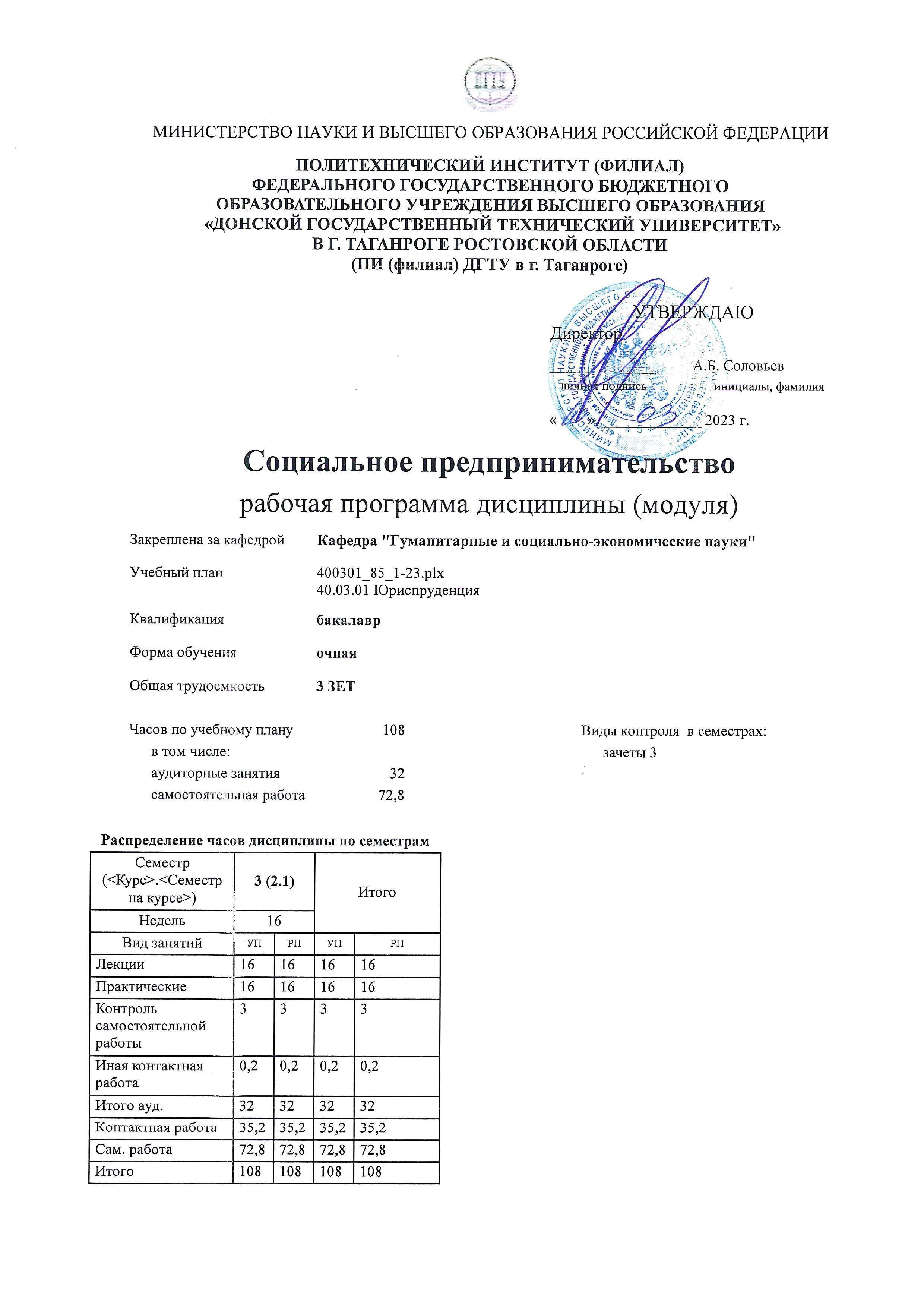 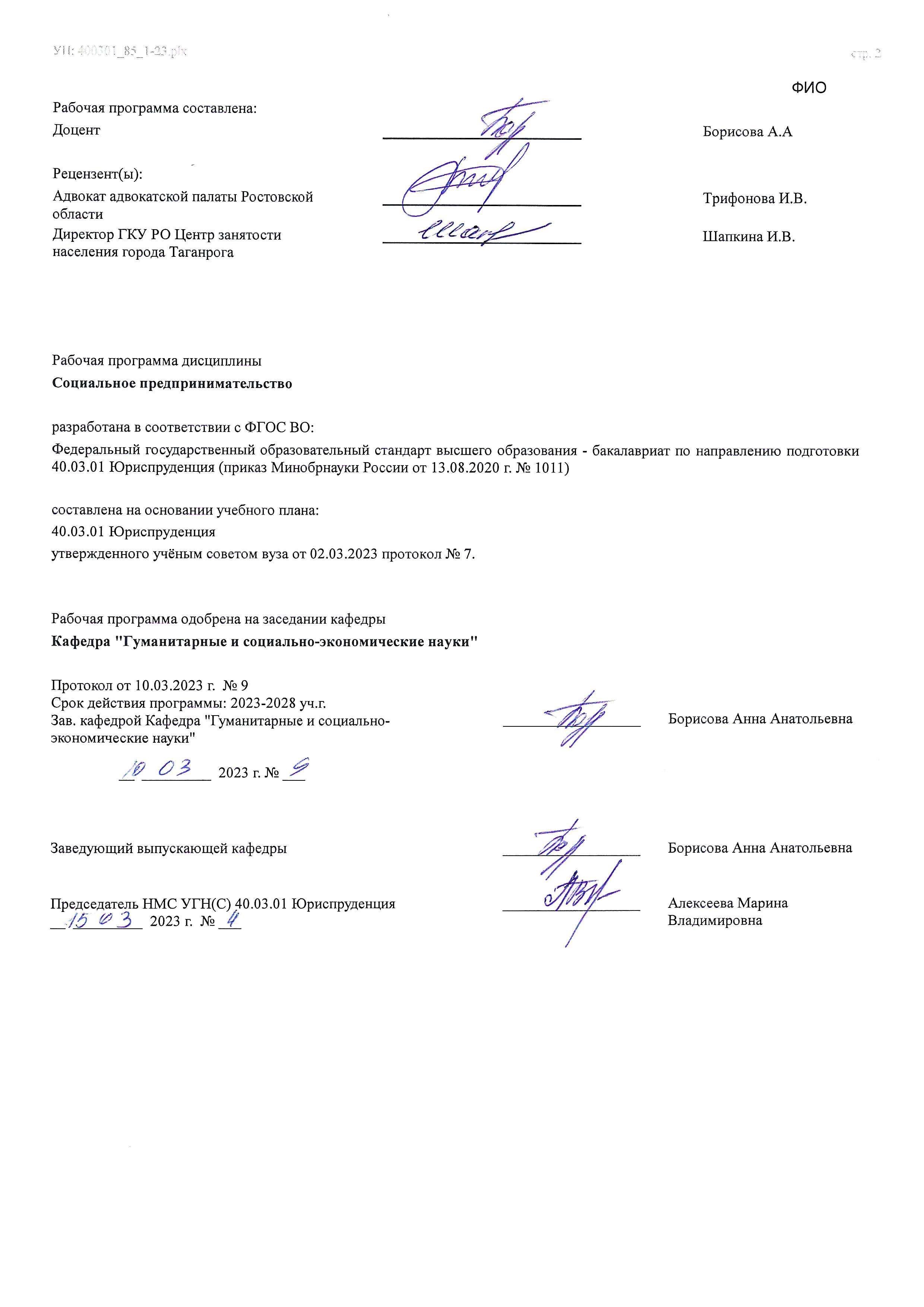  	Визирование РП для исполнения в очередном учебном году 	  	  	  Председатель НМС УГН(С) 40.03.01 Юриспруденция  	   __________________ 	 Алексеева Марина  __  _________  ____г. № ___ 	  	Владимировна Рабочая программа по дисциплине «Социальное предпринимательство» проанализирована и признана актуальной для исполнения в ____ - ____ учебном году. Протокол заседания кафедры «Кафедра "Гуманитарные и социально-экономические науки"» от __  _________  ____г. № ___ Зав. кафедрой   ___________________ 	Борисова Анна Анатольевна __  _________  ____г. № ___  В результате освоения дисциплины (модуля) обучающийся должен  	  	 	  	 	 	 	 УП: ЛИЦЕЗИР400301_85_1-23.plxУП: ЛИЦЕЗИР400301_85_1-23.plx	 	 Вопросы и задания для проведения текущего контроля и промежуточной аттестации Примерные темы рефератов. Задания к практической работе (примеры в ОС) УП: ЛИЦЕЗИР400301_85_1-23.plx1. ЦЕЛИ ОСВОЕНИЯ ДИСЦИПЛИНЫ (МОДУЛЯ) 1. ЦЕЛИ ОСВОЕНИЯ ДИСЦИПЛИНЫ (МОДУЛЯ) 1.1 формирование профессиональных знаний обучающихся в области формирования социальных предпринимательских проектов, определения  стратегической пригодности предпринимательских проектов через призму бизнеc-планирования и бизнес-моделирования 2. МЕСТО ДИСЦИПЛИНЫ (МОДУЛЯ) В СТРУКТУРЕ ОБРАЗОВАТЕЛЬНОЙ ПРОГРАММЫ 2. МЕСТО ДИСЦИПЛИНЫ (МОДУЛЯ) В СТРУКТУРЕ ОБРАЗОВАТЕЛЬНОЙ ПРОГРАММЫ 2. МЕСТО ДИСЦИПЛИНЫ (МОДУЛЯ) В СТРУКТУРЕ ОБРАЗОВАТЕЛЬНОЙ ПРОГРАММЫ 2. МЕСТО ДИСЦИПЛИНЫ (МОДУЛЯ) В СТРУКТУРЕ ОБРАЗОВАТЕЛЬНОЙ ПРОГРАММЫ Цикл (раздел) ОП: Цикл (раздел) ОП: Цикл (раздел) ОП: Б1.О.ДВ.05 2.1 Требования к предварительной подготовке обучающегося: Требования к предварительной подготовке обучающегося: Требования к предварительной подготовке обучающегося: 2.1.1 Технологическое предпринимательство Технологическое предпринимательство Технологическое предпринимательство 2.1.2 2.1.3 Профессиональная этика Профессиональная этика Профессиональная этика 2.1.4 Технологическое предпринимательство Технологическое предпринимательство Технологическое предпринимательство 2.1.5 Профессиональная этика Профессиональная этика Профессиональная этика 2.2 Дисциплины (модули) и практики, для которых освоение данной дисциплины (модуля) необходимо как предшествующее: Дисциплины (модули) и практики, для которых освоение данной дисциплины (модуля) необходимо как предшествующее: Дисциплины (модули) и практики, для которых освоение данной дисциплины (модуля) необходимо как предшествующее: 2.2.1 Международное право Международное право Международное право 2.2.2 Муниципальное право Муниципальное право Муниципальное право 2.2.3 Международное право Международное право Международное право 2.2.4 Муниципальное право Муниципальное право Муниципальное право 3. КОМПЕТЕНЦИИ ОБУЧАЮЩЕГОСЯ, ФОРМИРУЕМЫЕ В РЕЗУЛЬТАТЕ ОСВОЕНИЯ ДИСЦИПЛИНЫ (МОДУЛЯ) 3. КОМПЕТЕНЦИИ ОБУЧАЮЩЕГОСЯ, ФОРМИРУЕМЫЕ В РЕЗУЛЬТАТЕ ОСВОЕНИЯ ДИСЦИПЛИНЫ (МОДУЛЯ) 3. КОМПЕТЕНЦИИ ОБУЧАЮЩЕГОСЯ, ФОРМИРУЕМЫЕ В РЕЗУЛЬТАТЕ ОСВОЕНИЯ ДИСЦИПЛИНЫ (МОДУЛЯ) 3. КОМПЕТЕНЦИИ ОБУЧАЮЩЕГОСЯ, ФОРМИРУЕМЫЕ В РЕЗУЛЬТАТЕ ОСВОЕНИЯ ДИСЦИПЛИНЫ (МОДУЛЯ) УК-6: Способен управлять своим временем, выстраивать и реализовывать траекторию саморазвития на основе принципов образования в течение всей жизниУК-6: Способен управлять своим временем, выстраивать и реализовывать траекторию саморазвития на основе принципов образования в течение всей жизниУК-6: Способен управлять своим временем, выстраивать и реализовывать траекторию саморазвития на основе принципов образования в течение всей жизниУК-6: Способен управлять своим временем, выстраивать и реализовывать траекторию саморазвития на основе принципов образования в течение всей жизниУК-6.1: Управляет своим временем, выстраивает и реализует траекторию саморазвития на основе принципов образования в течение всей жизн УК-6.1: Управляет своим временем, выстраивает и реализует траекторию саморазвития на основе принципов образования в течение всей жизн УК-6.1: Управляет своим временем, выстраивает и реализует траекторию саморазвития на основе принципов образования в течение всей жизн УК-6.1: Управляет своим временем, выстраивает и реализует траекторию саморазвития на основе принципов образования в течение всей жизн Знать: Знать: Знать: Знать: Уровень 1 Уровень 1 инструменты тайм-менеджмента инструменты тайм-менеджмента Уровень 2 Уровень 2 суть деятельностного подхода к исследованию собственного потенциала личностного развития суть деятельностного подхода к исследованию собственного потенциала личностного развития Уровень 3 Уровень 3 принципы и инструменты тайм-менеджмента, техники управления временем принципы и инструменты тайм-менеджмента, техники управления временем Уметь: Уметь: Уметь: Уметь: Уровень 1 Уровень 1 применять инструменты тайм-менеджмента применять инструменты тайм-менеджмента Уровень 2 Уровень 2 применять деятельностный подход к использованию собственного потенциала личностного развития применять деятельностный подход к использованию собственного потенциала личностного развития Уровень 3 Уровень 3 применять инструменты деятельностного подхода к исследованию собственного потенциала личностного развития, тайм-менеджмента, техники управления временем применять инструменты деятельностного подхода к исследованию собственного потенциала личностного развития, тайм-менеджмента, техники управления временем Владеть: Владеть: Владеть: Владеть: Уровень 1 Уровень 1 навыками применения инструментов тайм-менеджмента навыками применения инструментов тайм-менеджмента Уровень 2 Уровень 2 навыками и умениями критического анализа и оценки потенциала личностного развития навыками и умениями критического анализа и оценки потенциала личностного развития Уровень 3 Уровень 3 навыками применения инструментов деятельностного подхода к исследованию собственного потенциала личностного развития, тайм-менеджмента, техники управления временем навыками применения инструментов деятельностного подхода к исследованию собственного потенциала личностного развития, тайм-менеджмента, техники управления временем УК-10: Способен принимать обоснованные экономические решения в различных областях жизнедеятельностиУК-10: Способен принимать обоснованные экономические решения в различных областях жизнедеятельностиУК-10: Способен принимать обоснованные экономические решения в различных областях жизнедеятельностиУК-10: Способен принимать обоснованные экономические решения в различных областях жизнедеятельностиУК-10.1: Использует финансовые инструменты для управления личными финансами, контролирует собственные экономические и финансовые риски УК-10.1: Использует финансовые инструменты для управления личными финансами, контролирует собственные экономические и финансовые риски УК-10.1: Использует финансовые инструменты для управления личными финансами, контролирует собственные экономические и финансовые риски УК-10.1: Использует финансовые инструменты для управления личными финансами, контролирует собственные экономические и финансовые риски Знать: Знать: Знать: Знать: Уровень 1 Уровень 1 знать базовые финансовые понятия и механизмы знать базовые финансовые понятия и механизмы Уровень 2 Уровень 2 сущность и составные элементы финансовых явлений и показателей сущность и составные элементы финансовых явлений и показателей Уровень 3 Уровень 3 основы поведения экономических агентов, ресурсные ограничения экономического развития, методы управления и контроля за финансами основы поведения экономических агентов, ресурсные ограничения экономического развития, методы управления и контроля за финансами Уметь: Уметь: Уметь: Уметь: Уровень 1 Уровень 1 интерпретировать финансовые явления и процессы в соответствии с базовыми экономическими категориями интерпретировать финансовые явления и процессы в соответствии с базовыми экономическими категориями Уровень 2 Уровень 2 анализировать во взаимосвязи экономические явления, процессы и рассчитывать основные личные финансовые  показатели анализировать во взаимосвязи экономические явления, процессы и рассчитывать основные личные финансовые  показатели Уровень 3 Уровень 3 оценивать информацию о перспективах экономического и технологического развития страны с целью преодоления финансовых рисков оценивать информацию о перспективах экономического и технологического развития страны с целью преодоления финансовых рисков Владеть: Владеть: Владеть: Владеть: Уровень 1 Уровень 1 методами анализа экономических процессов и явлений для контроля за личными финансами методами анализа экономических процессов и явлений для контроля за личными финансами Уровень 2 Уровень 2 методами и приемами анализа финансовых явлений и процессов с целью управления личными финансами методами и приемами анализа финансовых явлений и процессов с целью управления личными финансами Уровень 3 Уровень 3 навыками аналитического мышления для принятия обоснованных экономических решений для формирования качественных финансовых инструментов навыками аналитического мышления для принятия обоснованных экономических решений для формирования качественных финансовых инструментов 3.1 Знать: 3.1.1 - сущность и особенности социального предпринимательства; 3.1.2 - этапы формирование идеи социально-предпринимательского проекта; 3.1.3 - технологии исследования для реализации проекта; 3.1.4 - инфраструктуру поддержки социального предпринимательства; 3.1.5 - источники и способы привлечения ресурсов; 3.1.6 - разновидности и особенности бизнес-моделей социального предпринимательства. 3.2 Уметь: 3.2.1 формировать шаблоны документов, необходимых для управления проектом на разных стадиях; 3.2.2 - разрабатывать  проекты; 3.2.3 - проводить мониторинг проектов; 3.2.4 - давать оценку действующих стратегий, программ и проектов; 3.2.5 - проводить оценку социально-экономической эффективности проектов; 3.2.6 - оценивать риски и возможные последствия реализации проектов. 3.3 Владеть: 3.3.1 - навыками сбора информации для подготовки проекта; 3.3.2 - навыками составления и презентации бизнес-плана социального проекта; 3.3.3 - навыками формирования маркетингового плана проекта: сегментирование рынка, анализ конкуренции, прогноз продаж, продвижение проекта. 4. СТРУКТУРА И СОДЕРЖАНИЕ ДИСЦИПЛИНЫ (МОДУЛЯ) 4. СТРУКТУРА И СОДЕРЖАНИЕ ДИСЦИПЛИНЫ (МОДУЛЯ) 4. СТРУКТУРА И СОДЕРЖАНИЕ ДИСЦИПЛИНЫ (МОДУЛЯ) 4. СТРУКТУРА И СОДЕРЖАНИЕ ДИСЦИПЛИНЫ (МОДУЛЯ) 4. СТРУКТУРА И СОДЕРЖАНИЕ ДИСЦИПЛИНЫ (МОДУЛЯ) 4. СТРУКТУРА И СОДЕРЖАНИЕ ДИСЦИПЛИНЫ (МОДУЛЯ) 4. СТРУКТУРА И СОДЕРЖАНИЕ ДИСЦИПЛИНЫ (МОДУЛЯ) 4. СТРУКТУРА И СОДЕРЖАНИЕ ДИСЦИПЛИНЫ (МОДУЛЯ) Код занятия Наименование разделов и тем /вид занятия/ Семестр / Курс Часов Компетен- ции Литература Интер акт. Примечание Раздел 1. Сущность и содержание социального предпринимательства 1.1 Понятие и особенности социального предпринимательства   /Лек/ 3 2 УК-10.1 УК -6.1 Л1.1 Л1.2 Л1.3Л2.1 Л2.2Л3.1 Э1 Э2 0 1.2 Возникновение социального предпринимательства в России  /Пр/ 3 1 УК-10.1 УК -6.1 Л1.1 Л1.2 Л1.3Л2.1 Л2.2Л3.1 Э1 Э2 Э3 0 1.3 Актуальные бизнес-модели в социальном предпринимательстве   /Пр/ 3 2 УК-10.1 УК -6.1 Л1.1 Л1.2 Л1.3Л2.1 Л2.2Л3.1 Э1 Э2 0 1.4 Диагностика потребителей как базовый элемент социального предпринимательства  /Лек/ 3 4 УК-10.1 УК -6.1 Л1.1 Л1.2 Л1.3Л2.1 Л2.2Л3.1 Э1 Э2 0 1.5 Специфика работы с потребителями социальных программ  /Пр/ 3 1 УК-10.1 УК -6.1 Л1.1 Л1.2 Л1.3Л2.1 Л2.2Л3.1 Э1 Э2 0 1.6 Особенности социального продукта и его позиционирования  /Пр/ 3 2 УК-10.1 УК -6.1 Л1.1 Л1.2 Л1.3Л2.1 Л2.2Л3.1 Э1 Э2 0 1.7 Модели поведения потребителей /Пр/ 3 2 УК-10.1 УК -6.1 Л1.1 Л1.2 Л1.3Л2.1 Л2.2Л3.1 Э1 Э2 Э3 0 1.8 проработка учебного материала (по конспектам, учебной и научной литературе), подготовка докладов     /Ср/ 3 10 УК-10.1 УК -6.1 Л1.1 Л1.2 Л1.3Л2.1 Л2.2Л3.1 Э1 Э2 0 1.9 подготовка и презентация идеи, ресурсов и ключевых стейкхолдеров проекта /Ср/ 3 15 УК-10.1 УК -6.1 Л1.1 Л1.2 Л1.3Л2.1 Л2.2Л3.1 Э1 Э2 Э3 0 1.10 Специфические особенности конкурентной среды организации социального предпринимательства   /Лек/ 3 3 УК-10.1 УК -6.1 Л1.1 Л1.2 Л1.3Л2.1 Л2.2Л3.1 Э1 0 Раздел 2. Стратегия успеха социального предпринимательства 2.1 Проблемы мотивации поведения потребителя социального продукта /Лек/ 3 3 УК-10.1 УК -6.1 Л1.1 Л1.2 Л1.3Л2.1 Л2.2Л3.1 Э1 Э2 Э3 0 2.2 Особенности комплекса маркетинга в социально-ориентированных организациях  /Пр/ 3 1 УК-10.1 УК -6.1 Л1.1 Л1.2 Л1.3Л2.1 Л2.2Л3.1 Э1 Э2 Э3 0 2.3 Формирование ценностей в системе социального предпринимательства   /Пр/ 3 1 УК-10.1 УК -6.1 Л1.1 Л1.2 Л1.3Л2.1 Л2.2Л3.1 Э1 Э2 0 2.4 Разработка бизнес плана в социальном предпринимательстве  /Пр/ 3 2 УК-10.1 УК -6.1 Л1.1 Л1.2 Л1.3Л2.1 Л2.2Л3.1 Э1 Э2 Э3 0 2.5 Технологии привлечения финансов в социальный бизнес: франчайзинг, краудфандинг, фандрайзинг /Пр/ 3 2 УК-10.1 УК -6.1 Л1.1 Л1.2 Л1.3Л2.1 Л2.2Л3.1 Э1 Э2 Э3 0 2.6 Потенциал поддержки социального предпринимательства в России  /Лек/ 3 4 УК-10.1 УК -6.1 Л1.1 Л1.2 Л1.3Л2.1 Л2.2Л3.1 Э1 Э2 0 2.7 Разработка стратегического плана для социального предприятия  /Пр/ 3 2 УК-10.1 УК -6.1 Л1.1 Л1.2 Л1.3Л2.1 Л2.2Л3.1 Э1 Э2 Э3 0 2.8 Масштабирование бизнес-модели стратегии рассеивание, разветвление, присоединение и социальный франчайзинг. Нетворкинг  /Ср/ 3 25 УК-10.1 УК -6.1 Л1.1 Л1.2 Л1.3Л2.1 Л2.2Л3.1 Э1 Э2 0 2.9 Доработка  и презентация бизнес- модели  социального проекта  /Ср/ 3 22,8 УК-10.1 УК -6.1 Л1.1 Л1.2 Л1.3Л2.1 Л2.2Л3.1 Э1 Э2 0 2.10 Прием зачета  /ИКР/ 3 0,2 УК-10.1 УК -6.1 Л1.1 Л1.2 Л1.3Л2.1 Л2.2Л3.1 Э1 Э2 0 5. ОЦЕНОЧНЫЕ МАТЕРИАЛЫ (ОЦЕНОЧНЫЕ СРЕДСТВА) для текущего контроля успеваемости, промежуточной аттестации по итогам освоения дисциплины 5.1. Контрольные вопросы и задания Перечень примерных вопросов к промежуточному контролю: Обобщите подходы к анализу феномена социального предпринимательства: классифицируйте их по следующим признакам: Коллективистский подход; Социокультурный подход; Институциональный подход. Классифицируйте по признакам типологию и модели социальных предприятий. Обобщите предпосылки возникновения социального предпринимательства и приведите примеры уникальных черт социального предпринимательства. Перескажите материал о возникновении социального предпринимательства в России. Интерпретируйте понятие бизнес-модель. Объясните моделирование процесса социального предпринимательства Выделите существенные признаки модели предпринимательства Тиммонса Выделите существенные признаки модели PCDO (Люди, Контекст, Сделка и Возможность) Выделите существенные признаки модели CASE Выделите существенные признаки модели социального предпринимательства Перескажите материал по сегментированию потребителей. Классифицируйте признаки сегментации. Выделите общие принципы и тенденции в поведении потребителя Интерпретируйте модели поведения потребителей. Приведите пример. Сравните и обоснуйте особенности социального продукта и его позиционирования. Выделите существенные проблемы мотивации поведения потребителя социального продукта. Обобщите специфику работы с потребителями социальных программ. Выделите существенные принципы системы маркетингового планирования в компании Выскажите критические суждения о концепции 4Р, как о догме комплекса маркетинга Выделите особенности комплекса маркетинга в социально-ориентированных организациях Выскажите критические суждения по концепции 4С, как о внешне ориентированном маркетинг-комплексе Выделите специфические особенности конкурентной среды организации социального предпринимательства Оцените значимость проведения анализа уровня конкуренции Приведите примеры инструментов по анализу рынка и маркетинговому аудиту Оцените значимость SWOT-анализ как инструмент изучения конкурентной среды Выделите существенные принципы системы целеполагания в организации Интерпретируйте понятие Бизнес-план и выделите основные разделы бизнес-плана Продемонстрируйте умение планирования объемов продаж и определение точки безубыточности Перескажите материал по технологиям привлечения финансов в социальный бизнес: франчайзинг, краудфандинг, фандрайзинг. Нормативно-правовое обеспечение социального предпринимательства. Продемонстрируйте потенциал поддержки социального предпринимательства в России: опыт микрофинансирования Обоснуйте инновационную природу социального предпринимательства, социальных венчурных предприятий 32. Обоснуйте целесообразность разработки стратегического плана для социального предприятия. Масштабирование бизнес-модели стратегии рассеивание, разветвление, присоединение и социальный франчайзинг. Нетворкинг. 33. Оцените эффективность деятельности некоммерческой организации. Примерные вопросы к текущему контролю: Роль и значение каналов распределения в  социальном предпринимательстве. Проанализируйте различные структуры каналов распределения товаров социальном предпринимательстве. Какая цель лежит в основе формирования общественного мнения в социальном предпринимательстве? Значение системы интегрированных маркетинговых коммуникаций в Новой экономике. Назовите критерии выбора рекламных средств в Интернете. Как осуществляется выбор площадок для размещения рекламы. Примерные практические задания Практическое задание № 1. Сделайте анализ научной статьи по тематике курса, по следующему алгоритму: Общие сведения о рассматриваемой статье (автор, название, журнал и год издания) Краткое описание проблемы, которой посвящена статья Актуальность заявленной тематики Наиболее важные аспекты, раскрытые автором в статье (2 – 3 основных тезиса). Какие доводы приводит автор? Критичный анализ основных выводов автора: В чем Вы согласны с ним, приведите свои доводы и аргументы В чем Вы не согласны с авторами и почему? Каковы перспективы исследования этой тематики? Практическое задание № 2. Постройте бизнес-план по следующему алгоритму: Название проекта Цель проекта Задачи проекта Анализ сильных и слабых сторон проекта (SWOT-анализ) Экономическая целесообразность проекта Социальная значимость проекта 5.2. Темы письменных работ Примерные темы  рефератов Переориентация государственного, социального и бизнес-секторов на долгосрочное и устойчивое развитие Пионеры социального предпринимательства: У.Дрейтон, М.Янг, первые социальные предприятия Тенденции развития социального предпринимательства в США, Европе, Латинской Америке и Азии Тенденции развития социального предпринимательства в США Тенденции развития социального предпринимательства в Европе Развитие социального предпринимательства в Азии 5.3. Оценочные материалы (оценочные средства) Комплект оценочных материалов прилагается к РП 5.4. Перечень видов оценочных средств 6. УЧЕБНО-МЕТОДИЧЕСКОЕ И ИНФОРМАЦИОННОЕ ОБЕСПЕЧЕНИЕ ДИСЦИПЛИНЫ (МОДУЛЯ) 6. УЧЕБНО-МЕТОДИЧЕСКОЕ И ИНФОРМАЦИОННОЕ ОБЕСПЕЧЕНИЕ ДИСЦИПЛИНЫ (МОДУЛЯ) 6. УЧЕБНО-МЕТОДИЧЕСКОЕ И ИНФОРМАЦИОННОЕ ОБЕСПЕЧЕНИЕ ДИСЦИПЛИНЫ (МОДУЛЯ) 6. УЧЕБНО-МЕТОДИЧЕСКОЕ И ИНФОРМАЦИОННОЕ ОБЕСПЕЧЕНИЕ ДИСЦИПЛИНЫ (МОДУЛЯ) 6. УЧЕБНО-МЕТОДИЧЕСКОЕ И ИНФОРМАЦИОННОЕ ОБЕСПЕЧЕНИЕ ДИСЦИПЛИНЫ (МОДУЛЯ) 6.1. Рекомендуемая литература 6.1. Рекомендуемая литература 6.1. Рекомендуемая литература 6.1. Рекомендуемая литература 6.1. Рекомендуемая литература 6.1.1. Основная литература 6.1.1. Основная литература 6.1.1. Основная литература 6.1.1. Основная литература 6.1.1. Основная литература Авторы, составители Заглавие Издательство, год Количество Л1.1 Малых О. Е. Социальное предпринимательство как тренд социального развития хозяйственных систем: монография https://e.lanbook.com/book/179289 " Уфимский государственный нефтяной технический университет", 2019 ЭБС Л1.2 Рубцова Н.В. АКТУАЛЬНЫЕ ПРОБЛЕМЫ ПРЕДПРИНИМАТЕЛЬСКОГО ПРАВА. УЧЕБНО-МЕТОДИЧЕСКОЕ ПОСОБИЕ: Учебное пособие https://www.iprbookshop.ru/91177.html Новосибирский государственный технический университет, 2018 ЭБС Л1.3 Ручкина Г. Ф., Демченко М. В., Шайдуллина В. К. Социально-правовая модель российского экологического предпринимательства: монография https://e.lanbook.com/book/166808 Прометей, 2021 ЭБС 6.1.2. Дополнительная литература 6.1.2. Дополнительная литература 6.1.2. Дополнительная литература 6.1.2. Дополнительная литература 6.1.2. Дополнительная литература Авторы, составители Заглавие Издательство, год Количество Л2.1 Белый Е. М. Управление стартапами в социальном предпринимательстве : учебное пособие https://e.lanbook.com/book/166061 " Ульяновский государственный университет", 2020 ЭБС Л2.2 Ледяева Н. Я. Внутрифирменное предпринимательство. Венчурное финансирование: учебное пособие https://e.lanbook.com/book/165889 " Сибирский государственный университет науки и технологий имени академика М. Ф. Решетнёва", 2020 ЭБС 6.1.3. Методические разработки 6.1.3. Методические разработки 6.1.3. Методические разработки 6.1.3. Методические разработки 6.1.3. Методические разработки Авторы, составители Заглавие Издательство, год Количество Л3.1 Сапожникова,А.Г. Руководство для преподавателей по организации и планированию различных видов занятий и самостоятельной работы обучающихся Донского государственного технического университета : методические указания https://ntb.donstu.ru/content/rukovodstvo-dlya- prepodavateley-po-organizacii-i-planirovaniyu Ростов-на-Дону,ДГТУ, 2018 ЭБС 6.2. Перечень ресурсов информационно-телекоммуникационной сети "Интернет" 6.2. Перечень ресурсов информационно-телекоммуникационной сети "Интернет" 6.2. Перечень ресурсов информационно-телекоммуникационной сети "Интернет" 6.2. Перечень ресурсов информационно-телекоммуникационной сети "Интернет" 6.2. Перечень ресурсов информационно-телекоммуникационной сети "Интернет" Э1 Научная электронная библиотека  , https://elibrary.ru Научная электронная библиотека  , https://elibrary.ru Научная электронная библиотека  , https://elibrary.ru Научная электронная библиотека  , https://elibrary.ru Э2 Административно-управленческий портал  , www.aup.ru Административно-управленческий портал  , www.aup.ru Административно-управленческий портал  , www.aup.ru Административно-управленческий портал  , www.aup.ru Э3 Лаборатория социального предпринимательства, http://lab-sp.ru Лаборатория социального предпринимательства, http://lab-sp.ru Лаборатория социального предпринимательства, http://lab-sp.ru Лаборатория социального предпринимательства, http://lab-sp.ru 6.3.1 Перечень программного обеспечения 6.3.1 Перечень программного обеспечения 6.3.1 Перечень программного обеспечения 6.3.1 Перечень программного обеспечения 6.3.1 Перечень программного обеспечения 6.3.1.1 ОС Microsoft Windows6.3.1.2Microsoft Office6.3.1.3 Sumatra PDF6.3.1.47-Zip6.3.2 Перечень информационных справочных систем 6.3.2 Перечень информационных справочных систем 6.3.2.1 http://www.consultant.ru/ - СПС "Консультант Плюс" 6.3.2.2 http://e.lanbook.com - ЭБС «Лань» 6.3.2.3 http://www.biblioclub.ru - ЭБС «Университетская библиотека online» 6.3.2.4 www.znanium.com - ЭБС «ZNANIUM.COM» 6.3.2.5 http://ntb.donstu.ru/ - Электронно-библиотечная система НТБ ДГТУ 6.3.2.6 http://elibrary.ru/ - Научная электронная библиотека eLIBRARY.RU 7. МАТЕРИАЛЬНО-ТЕХНИЧЕСКОЕ ОБЕСПЕЧЕНИЕ ДИСЦИПЛИНЫ (МОДУЛЯ) 7. МАТЕРИАЛЬНО-ТЕХНИЧЕСКОЕ ОБЕСПЕЧЕНИЕ ДИСЦИПЛИНЫ (МОДУЛЯ) Специальные помещения представляют собой учебные аудитории для проведения всех занятий по дисциплине, предусмотренных учебным планом и содержанием РПД. Помещения укомплектованы специализированной мебелью и техническими средствами обучения согласно требованиям ФГОС, в т.ч.: Специальные помещения представляют собой учебные аудитории для проведения всех занятий по дисциплине, предусмотренных учебным планом и содержанием РПД. Помещения укомплектованы специализированной мебелью и техническими средствами обучения согласно требованиям ФГОС, в т.ч.: 7.1 Учебная аудитория 7.2 для проведения учебных занятий, предусмотренных программой бакалавриата. 7.3  Технические средства обучения (проектор, ноутбук , экран) 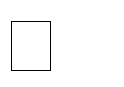 7.4 8. МЕТОДИЧЕСКИЕ УКАЗАНИЯ ДЛЯ ОБУЧАЮЩИХСЯ ПО ОСВОЕНИЮ ДИСЦИПЛИНЫ (МОДУЛЯ) В значительной степени добиться упорядочения знаний по дисциплине позволит последовательное изучение рекомендуемых специальных источников. В процессе самостоятельной работы, при подготовке к аудиторным занятиям, к промежуточной аттестации, а также при написании эссе, подготовке научных докладов необходимо целесообразно использовать все источники. Лекция – это форма учебной деятельности, при которой специально организуемый и управляемый процесс обучения направляется на повышение активности познавательных интересов студентов, развитие обучающихся. При преподавании дисциплины используются следующие типы лекционных занятий: лекции - дискуссии (проводятся в диалоговой форме, дают возможность развивать профессиональные компетенции путем проведения совместного анализа – преподаватель, студент - пробелов и противоречий актов административного законодательства, сложившейся судебной практики; поиска путей их разрешения); лекции – визуализации (используются мультимедийные средства как дополнительные носители правовой информации; данный вид аудиторных занятий предполагает также привлечение студентов к созданию визуальных материалов, что позволяет формировать соответствующие навыки и умения, воспитывает личностное отношение к содержанию обучения). При подготовке к лекционным занятиям рекомендуется, прежде всего, познакомиться с рабочей программой учебной дисциплины, изучить нормативно-правовые источники. В ходе лекции целесообразно конспектировать определения новых административно-правовых категорий, обращать внимание на поставленные преподавателем проблемы, выводы, различные научные подходы. Желательно в рабочих тетрадях оставлять поля для последующей самостоятельной работы. Практические занятия нацелены на формирование и развитие профессиональных компетенций студентов в рамках изучения дисциплины. По дисциплине используются следующие формы оценки компетенций: Собеседование Тестирование Доклад Контрольные вопросы Собеседование представляет собой средство контроля, организованное как специальная беседа преподавателя с обучающимся на темы, связанные с изучаемой дисциплиной, и рассчитанное на выяснение объема знаний обучающегося по определенному разделу, теме, проблеме и т.п. Тестирование представляет собой систему стандартизированных заданий, позволяющая автоматизировать процедуру измерения уровня знаний и умений обучающегося. Для решения тестовых заданий необходимо предварительно изучить нормативную и специальную литературу по рассматриваемой теме. Для успешного прохождения тестовых заданий необходимо внимательно прочитать каждый вопрос и проанализировать предлагаемые ответы. Правильно выполнить задание можно не только при условии знания конкретного материала, но и благодаря способности рассуждать, отвергать неверные варианты ответа. При выполнении заданий студентам необходимо отметить правильный(ные) ответ (ответы). Доклад - средство, позволяющее оценить умение обучающегося письменно излагать суть поставленной проблемы, самостоятельно проводить анализ этой проблемы с использованием концепций и аналитического инструментария соответствующей дисциплины, делать выводы, обобщающие авторскую позицию по поставленной проблеме. Контрольные вопросы - средство проверки умений применять полученные знания для решения задач определенного типа по теме или разделу 